униципальная нформационнаяазетаТрегубово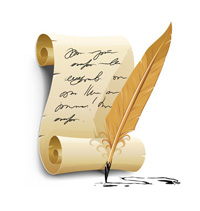 ПРОТОКОЛПУБЛИЧНЫХ  СЛУШАНИЙ  №1по обсуждению  проекта  «О внесении изменений в Правила благоустройства  территории  Трегубовского  сельского поселения»от  15.04.2019г.                                                                                                                                                        д.ТрегубовоМесто проведения: Администрации Трегубовского  сельского  поселенияНачало:  16.00Участники  публичных  слушаний:Глава Трегубовского  сельского поселения - С.Б.АлексеевЗам. Главы  Администрации   -Андреева Т.Г.Специалисты Администрации Трегубовского  сельского поселенияЖители н.п. :  7 человекПредседатель собрания: Андреева Татьяна Геннадьевна -  зам. Главы  администрации  Трегубовского  сельского поселенияСекретарь  собрания:  Кракан Ирина Николаевна, служащий 1-й категории администрации  Трегубовского  сельского поселенияПовестка   дня  по предмету публичных слушаний:        1. Обсуждение  проекта  «О внесении изменения в  Правила благоустройства  территории  Трегубовского сельского поселения». Порядок проведения  публичных  слушаний:        1.Выступление  заместителя главы  администрации Трегубовского   сельского поселения Т.Г.Андреевой.        Обсуждение  проекта «О внесении изменения в Правила благоустройства территории  Трегубовского  сельского поселения.  2.Рассмотрение  вопросов, предложений  и  замечаний  по  предмету публичных    слушаний.             СЛУШАЛИ:  1.    Андрееву Татьяну Геннадьевну-   заместителя главы администрации  Трегубовского   сельского поселения  Изменения в   Правила благоустройства на территории  Трегубовского  сельского поселения.                        ВЫСТУПИЛИ:  Замечаний  и дополнений  по  проекту изменений в  Правила благоустройства  территории  Трегубовского сельского поселения не поступило. Поступило  предложение одобрить  прилагаемый  проект  изменений в Правила благоустройства  территории  Трегубовского сельского поселения.           РЕШИЛИ: 1. Проект  «О внесении изменений в Правила благоустройства территории  Трегубовского  сельского поселения» одобрить  и  направить  в  Совет  депутатов  Трегубовского    сельского поселения  для  утверждения.          Подписи:     Председатель   собрания          Т.Г.Андреева     Секретарь    собрания              И.Н.Кракан ____________________________________Итоговый документ публичных слушанийпо проекту отчета об исполнении бюджетаТрегубовского сельского поселения за 2018 годд. Трегубово                                                                                                                                                                             22 апреля 2019 г.Публичные слушания проводились по проекту решения Совета депутатов Трегубовского сельского поселения «Об исполнении бюджета Трегубовского сельского поселения за 2018 год».Публичные слушания назначены постановлением Администрации Трегубовского сельского поселения от 05.04.2019 № 37.Публичные слушания проведены 19 апреля 2019 года в 14-00 в помещении Администрации Трегубовского сельского поселения в форме очного собрания.Присутствовало 8 человек.Заслушан доклад главного специалиста Администрации Трегубовского сельского поселения Кузьмичёвой Ирины Анатольевны по проекту годового отчета.Предложений и замечаний по проекту решения Совета депутатов Трегубовского сельского поселения «Об исполнении бюджета Трегубовского сельского поселения за 2018 год» не поступило.Председательствующий  С.Б. АлексеевСекретарь    Т.Г. Андреева_________________________Главный редактор: Алексеев Сергей Борисович                                                Бюллетень выходит по пятницамУчредитель: Совет депутатов Трегубовского  сельского поселения                Подписан в печать:           22.04.2019г.    в      14.00Издатель: Администрация Трегубовского  сельского поселения                      Тираж: 8 экземпляровАдрес учредителя (издателя): Новгородская область, Чудовский                      Телефон: (881665) 43-292район, д. Трегубово, ул. Школьная, д.1, помещение 32